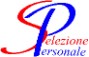 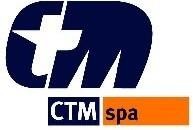 SELEZIONE PER LA COSTITUZIONE DI UNA GRADUATORIA DI OPERATORI DI ESERCIZIO PAR. 140 CCNLAUTOFERROTRANVIERIELENCO CANDIDATI AMMESSI ALLA SECONDA PROVAIn riferimento alla selezione in oggetto si pubblicano i codici identificativi dei candidati che, avendo sostenuto la prova di guida in data 25/6/2024, sono stati ammessi alla seconda prova.Con successive comunicazioni da pubblicare sul sito Trasparenza di CTM https://ctmcagliari.portaletrasparenza.net/it/trasparenza/selezione-del-personale/reclutamento-del-personale/bandi-e-avvisi-di-selezione-attivi-per-i-quali-non-e-piu-possibile-presentare-la-domanda-di-partecipazione.html e sul sito di SP www.selper.it, verranno forniti i dettagli relativi a data, orario e logistica della seconda prova.NCODICE IDENTIFICATIVO1222222332254235523762387241